衛生福利部桃園醫院111年度家庭暴力、性侵害防治與兒虐保護案件實務教育訓練課程目的：為提升從事保護性個案之專業工作人員，針對家庭暴力、性侵害防治與兒虐保護案件之服務品質及專業能力，特辦理此課程。課程日期及時間：111年4月14日(星期四)08：20~16：40活動地點：衛生福利部桃園醫院 B1第五會議室(桃園市桃園區中山路1492號)主辦單位：桃園市政府衛生局承辦單位：衛生福利部桃園醫院參加對象：醫療人員及社工人員合計50名。繼續教育學分：醫師全聯會、社會工作師公會、台灣急診醫學會、台灣婦產科醫學會、台灣兒科醫學會、護理師繼續教育積分申請中報名方式：線上或電子郵件報名報名期限：即日起至額滿為止報名網址：https://www.beclass.com/rid=26489a16237c989f003f聯絡電話：03-3699721轉1321 鍾社工報名注意事項：請自備環保杯。課程表：十、報名表：衛生福利部桃園醫院111年度家暴性侵與兒虐保護案件實務教育訓練報名表若非線上報名，請填妥報名表後以電子郵件方式回覆承辦單位，謝謝!◎聯絡窗口：03-3699721#1321 鍾社工◎傳真電話：03-3699049◎電子郵件：66170swp@mail.tygh.gov.tw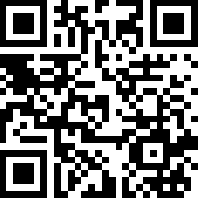 時間課程內容講師08：20~08：40報到報到08：40~08：50長官致詞長官致詞08：50~10：20醫療體系中的創傷知情照護從兒虐事件說起林口長庚醫院兒保中心郭晏汝諮商心理師10：20~10：30休息時間休息時間10：30~12：00兒虐案件驗傷實務林口長庚醫院兒保中心夏邵軒醫師12：00-13：00用餐時間(兒虐個案辨識與驗傷影片放映)用餐時間(兒虐個案辨識與驗傷影片放映)13：00-14：30運用親密關係暴力危險TIPVDA評估表衛生福利部桃園醫院詹博涵社工師14：30~14：40休息時間休息時間14：40~16：10家暴高危個案樣態與因應技巧衛生福利部桃園醫院詹博涵社工師姓名出生日期民國    年    月    日身分證字號手機E-mail服務單位職稱是否申請繼續教育學分□是，單位：                                 □社會工作師公會    □醫師全聯會    □台灣急診醫學會   □台灣婦產科醫學會   □台灣兒科醫學會  □護理師繼續教育積分□否□是，單位：                                 □社會工作師公會    □醫師全聯會    □台灣急診醫學會   □台灣婦產科醫學會   □台灣兒科醫學會  □護理師繼續教育積分□否□是，單位：                                 □社會工作師公會    □醫師全聯會    □台灣急診醫學會   □台灣婦產科醫學會   □台灣兒科醫學會  □護理師繼續教育積分□否